St Barnabas North London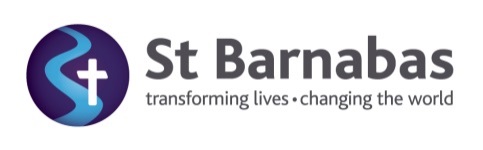 Job application form1.	PERSONAL DETAILS2.	REFERENCES Please give the name, email address and phone number of two referees as described.3.	WORK HISTORYPlease list and describe your work experience to date, beginning with the most recent. Please account for any gaps in employment.4.	GENERAL EDUCATION5.	TRAINING COURSES6.	PLEASE WRITE A BRIEF PERSONAL TESTIMONYPlease include your most significant, formative life experiences - both positive and 	negative - as well as when and how you began following Jesus.7.	PERSONAL EVALUATION  	a)	What do you consider to be your particular personal strengths?b)	What do you consider to be your particular personal weaknesses?c)	What are your main spiritual gifts?d)	What things have generally satisfied you most in your life and work?e)	What have you generally found to be most challenging?f)	How would a good friend describe you?g)	How would a penetrating critic describe you?	h)	Have you previously worked as part of a team? 	If so, in what contexts and in what capacities?i)	What do you consider to be your greatest achievement this year? 	What would you consider to be among your greatest achievements ever?j)	What makes you want to apply for this post?	k)	Why do you want to leave your present job?8.	CHURCH AND CHRISTIAN BACKGROUNDa)	What theological traditions have shaped your life and with which do you feel		most at ease now?b)	Describe the worship environment in which you feel most at home.c)	What individuals and what movements have been significant influences 	for you?9.	QUESTIONS REGARDING WORLD MISSIONS MINISTRYWhat gifts and experience do you have which particularly recommend you to meet the criteria of the Job Description?What elements of World Missions interests you most?What experience have you had of culture shock and how has that formed you?What experience have you had of re-entry and how did you cope with it?10.	HOBBIES AND INTERESTSHow do you best like to relax on your days off?What are your hobbies and interests?What book(s) are you currently reading?Post applied for:World Missions PastorWorld Missions PastorWorld Missions PastorWorld Missions PastorWorld Missions PastorWhere did you hear about the post?Surname:First Name(s):Postal Address:Postcode: Postcode: Telephone NumberMobile:Daytime:Other:Email Address:NI Number:Nationality:Immigration Status:Do you have the legal right to work in the UK? Immigration Status:Do you have the legal right to work in the UK? Immigration Status:Do you have the legal right to work in the UK? Yes    ☐Yes    ☐No   ☐If no, please write in any conditions (e.g. end date, Visa type, etc.): If no, please write in any conditions (e.g. end date, Visa type, etc.): If no, please write in any conditions (e.g. end date, Visa type, etc.): If no, please write in any conditions (e.g. end date, Visa type, etc.): If no, please write in any conditions (e.g. end date, Visa type, etc.): If no, please write in any conditions (e.g. end date, Visa type, etc.): Do you have any Criminal Convictions not “spent” under the Rehabilitation of Offenders Act 1974?  Do you have any Criminal Convictions not “spent” under the Rehabilitation of Offenders Act 1974?  Do you have any Criminal Convictions not “spent” under the Rehabilitation of Offenders Act 1974?  Yes  ☐Yes  ☐No  ☐If yes, please supply further details: Current Job:Church LeaderChurch LeaderChurch LeaderChurch LeaderChurch LeaderSurname:First Name:Postal Address:Postcode: Postcode: Telephone numberMobile:Daytime:Other:Email Address:Please indicate here if you would prefer us not to contact them prior to interviewPlease indicate here if you would prefer us not to contact them prior to interviewPlease indicate here if you would prefer us not to contact them prior to interviewPlease indicate here if you would prefer us not to contact them prior to interview☐Employer (Preferably your current employer)Employer (Preferably your current employer)Employer (Preferably your current employer)Employer (Preferably your current employer)Employer (Preferably your current employer)Surname:First Name:Postal Address:Postcode: Postcode: Telephone numberMobile:Daytime:Other:Email Address:Please indicate here if you would prefer us not to contact them prior to interviewPlease indicate here if you would prefer us not to contact them prior to interviewPlease indicate here if you would prefer us not to contact them prior to interviewPlease indicate here if you would prefer us not to contact them prior to interview☐PLACE (Name and Address of Employer) DATES (From-To, Month/Year)POSITIONMAIN DUTIES/ROLESSALARYSCHOOL/COLLEGE/UNIVERSITYDATESQUALIFICATIONSNAME OF COURSE AND ORGANISERDATE/DURATIONMAIN PURPOSE/BENEFIT